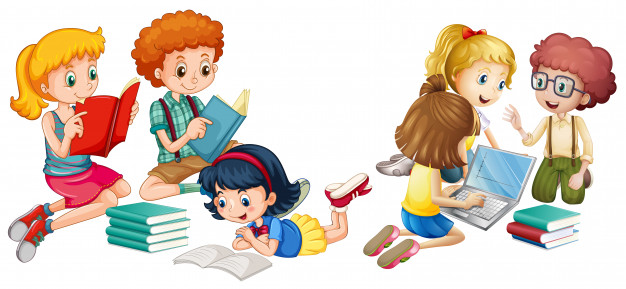       Biblioteka szkolna ogłasza       konkurs na najlepszego  Czytelnika                      roku szkolnego 2019/2020     „Kto czyta książki-żyje podwójnie…”Regulamin konkursu na Najlepszego Czytelnika Roku Cele konkursu: motywacja do czytania książek; rozwijanie kompetencji czytelniczych;podnoszenie kultury czytelniczej; kształtowanie umiejętności czytania ze zrozumieniem i przekazywania zapamiętanych wiadomości;zachęcanie do czytania książek innych spoza kanonu lektur obowiązkowychutrwalanie nawyku obcowania z książką;zachęcanie do częstego odwiedzania biblioteki.Zasady konkursu: Konkurs przeznaczony jest dla wszystkich uczniów naszej szkoły. Czas trwania konkursu –wrzesień 2019r. - maj 2020r.Ocenie konkursowej podlega aktywność i kultura czytelnicza uczniów, której wyrazem jest:  liczba wypożyczonych książek, terminowość oddawania książek przez czytelnika, dbałość czytelnika o wypożyczone książki,kultura zachowani ucznia  na terenie biblioteki.Nauczyciel bibliotekarz  wyłoni  czytelników w dwóch kategoriach: Czytelnik Roku klas I-III , klas IV-VIII.Ogłoszenie wyników konkursu - 10.06.2020r.  Zwycięzcy konkursu otrzymają pamiątkowe dyplomy oraz nagrodę książkową.Rozdanie nagród laureatom konkursu, odbędzie się w czerwcu.Zachęcamy do odwiedzania biblioteki szkolnej                   i  do czytania !